State of UtahJUDICIAL CONDUCT COMMISSION1385 S. State St., Suite 143Salt Lake City, Utah 84115Telephone: (801) 468-0021www.jcc.utah.gov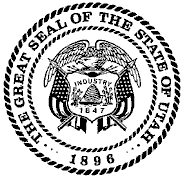  Alex G. Peterson        Executive Director___________________________________		__________________________________Signature							DateYour NameAddressCity/State/ZipTelephone NumberJudgeName of Court CaseCourt Case NumberNature of ComplaintNature of Complaint(Continued)Names, addresses, and telephone numbers of other persons who can substantiate your allegationsInclude copies of documents that support your allegationsInclude copies of documents that support your allegations